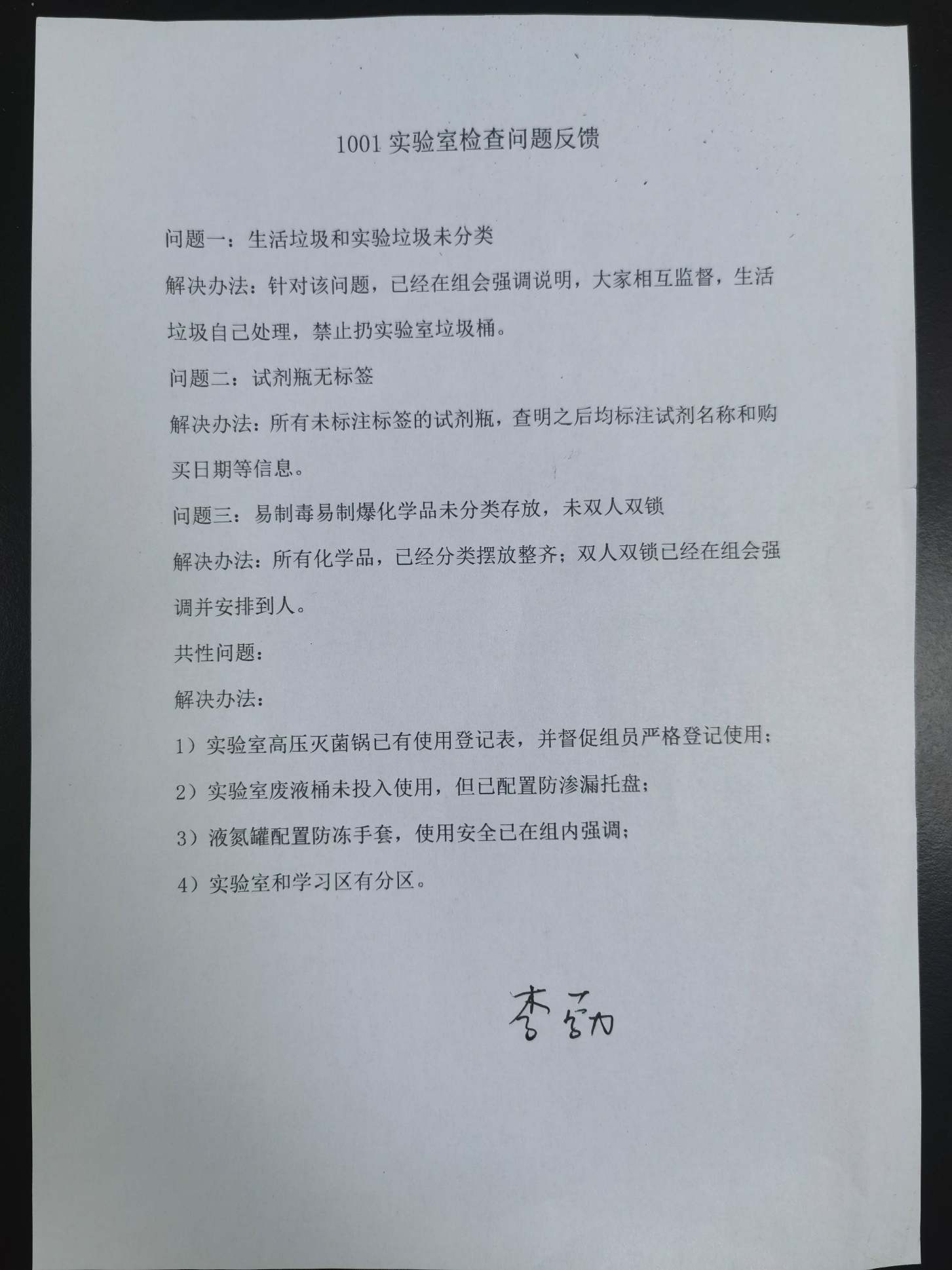 实验室名称及楼宇、房间号隐患描述现场照片整改后照片天演楼 233插线板置于地面，未在墙面固定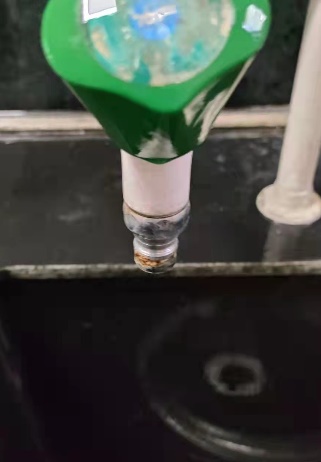 天演楼 341生活垃圾和实验垃圾未分类，大量垃圾未及时清理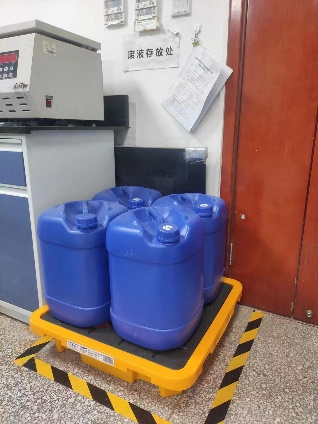 逸夫生物楼1001生活垃圾和实验垃圾未分类； 试剂瓶无标签；易制毒易制爆化学品未分类存放，未双人双锁，暂停领用易制毒试剂，课题组重新进行安全培训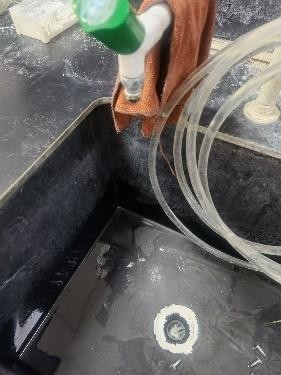 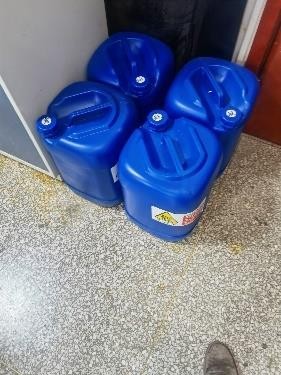 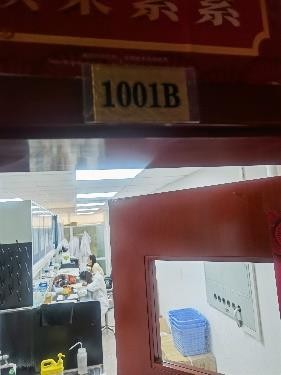 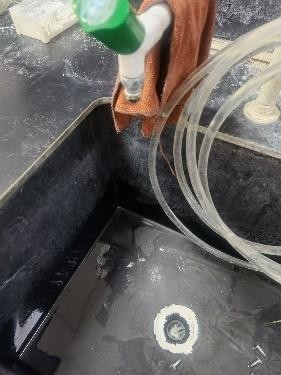 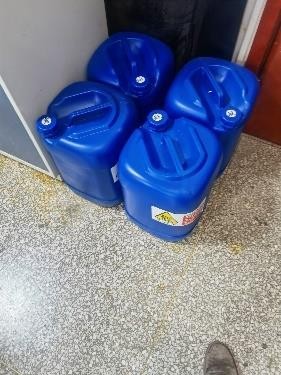 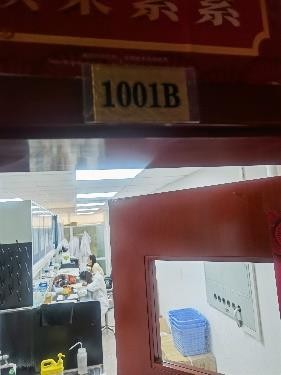 要求实验室认真整改，并提交书面整改报告。整改报告见附件1。逸夫生物楼1004高压灭菌锅未办理特种设备使用登记正在准备办理之中。逸夫生物楼1204废液桶无防漏托盘，未设置警示线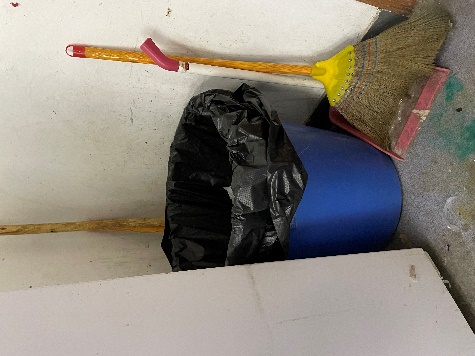 逸夫生物楼1205水龙头漏水未及时维修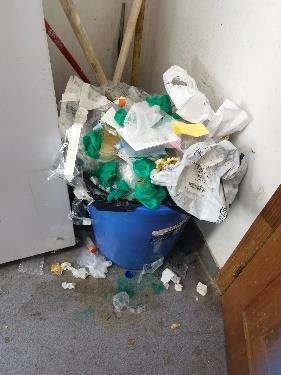 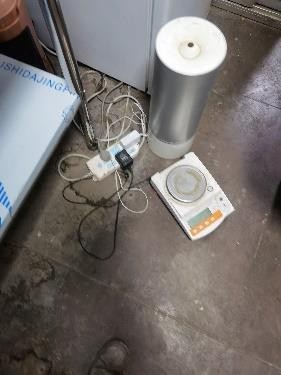 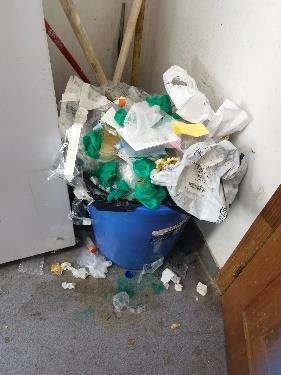 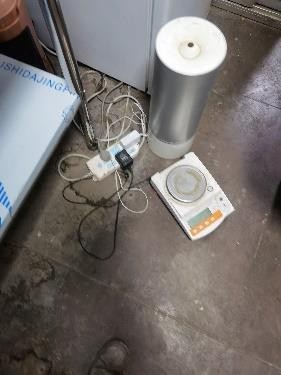 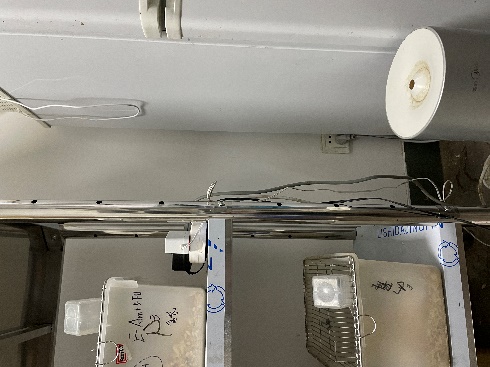 共性问题(1)实验室使用高压灭菌锅的现象较普遍，高压灭菌锅属于特种设备，需要办理特种设备安全管理人员证和使用登记，请派专人负责督促办理； (2)废液桶普遍没有配置防渗漏托盘，无警示线；(3)液氮罐未配置防冻伤手套，储存区域无警示线；(4) 实验、学习未分区，学生在实验室饮水饮食现象。(1)实验室使用高压灭菌锅的现象较普遍，高压灭菌锅属于特种设备，需要办理特种设备安全管理人员证和使用登记，请派专人负责督促办理； (2)废液桶普遍没有配置防渗漏托盘，无警示线；(3)液氮罐未配置防冻伤手套，储存区域无警示线；(4) 实验、学习未分区，学生在实验室饮水饮食现象。问题1正在准备办理之中。问题2/3学院准备统一为各实验室配备解决。问题4,学院将在日常检查中督促整改。